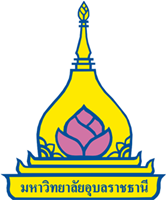 แบบเสนอโครงการทำนุบำรุงศิลปวัฒนธรรม ประจำปีงบประมาณ   2565คณะ/สำนัก/หน่วยงาน ....................................................  มหาวิทยาลัยอุบลราชธานีชื่อโครงการ     ...........................................................................................................................................ส่วน ก : ลักษณะโครงการ โครงการมีความสอดคล้องกับยุทธศาสตร์ นโยบาย ดังนี้ส่วน ข : รายละเอียดโครงการ1. ผู้รับผิดชอบ2. หลักการและเหตุผล  	กล่าวถึงความเป็นมา  ขอบเขต  ความจำเป็น  ความสำคัญในการจัดทำโครงการฯ  3. วัตถุประสงค์	กล่าวถึงวัตถุประสงค์หลักของการดำเนินโครงการฯ โดยมีความสอดคล้องกลยุทธ์และมาตรการที่ได้เลือกไว้ข้างต้น ทั้งนี้ ให้ระบุวัตถุประสงค์หลักของโครงการเพียง 2 ข้อเท่านั้น4. กลุ่มเป้าหมาย  (สำหรับโครงการอบรม/เผยแพร่)	คุณสมบัติของผู้ร่วมโครงการ	ให้ระบุคุณสมบัติ ภูมิลำเนาของกลุ่มเป้าหมายให้ชัดเจน เช่น นักเรียนโรงเรียนบ้านศรีไค อำเภอ     วารินชำราบ จังหวัดอุบล ฯ หรือ เกษตรกรผู้เลี้ยงไก่บ้านหนองขอน จังหวัดศรีสะเกษ5. จำนวนผู้ร่วมโครงการให้ระบุจำนวนผู้ร่วมโครงการที่คาดว่าจะเข้าร่วมในโครงการทั้งหมด  เช่น  30  คน 6. สถานที่จัดกิจกรรม / พื้นที่ / กลุ่มเป้าหมายที่ศึกษา  ............................................................................7. ผลผลิตของงานที่จะส่งมอบ ......................................... (เช่น หนังสือ ฐานข้อมูล แผ่นบันทึกข้อมูล เวบไซต์ ไม่นับรายงานผลการดำเนินงานฉบับสมบูรณ์ซึ่งเป็นผลงานที่ต้องส่งทุกโครงการ)........................................8. การดำเนินโครงการ  (ขั้นตอนหรือวิธีการดำเนินงานโครงการ)8.1 กิจกรรมและวิธีดำเนินการ8.2  ระยะเวลาดำเนินงาน 	1. ระบุห้วงเวลาในการบริหารจัดการโครงการ เช่น 1 ต.ค.64 - 30 ก.ย.652. ระบุวันที่ที่จะดำเนินการ จำนวนวันที่ดำเนินการ เช่น  สัปดาห์ที่ 1 ของเดือนมีนาคม  จำนวน 3 วัน  หรือ วันที่ 28  มีนาคม 2558 8.3  ร่างกำหนดการ  (เฉพาะสำหรับโครงการอบรม สัมมนา เผยแพร่)	ระบุวัน เดือน ปี หรือจำนวนวันที่จะดำเนินการ พร้อมกำหนดการคร่าว ๆ ทั้งนี้ ให้มีรายละเอียดว่าชั่วโมงบรรยาย  ชั่วโมงปฏิบัติการ  จำนวนวิทยากรในแต่ละ ดังนี้9. ผลที่คาดว่าจะได้รับในการดำเนินโครงการฯ : กล่าวถึงผลที่เกิดจากการที่โครงการบรรลุวัตถุประสงค์ ผลที่เกิดขึ้นจากการปฏิบัติโครงการ  สามารถแสดงให้เห็นผลที่เป็นประโยชน์ทางตรงและทางอ้อม 10. ตัวชี้วัดและค่าเป้าหมายของโครงการ11. การติดตามและรายงานผลผู้รับผิดชอบโครงการรายงานความก้าวหน้ารายไตรมาสและรายงานผลการดำเนินงาน (ฉบับสมบูรณ์ ภายใน 30 วัน นับจากวันที่ดำเนินการแล้วเสร็จ) ผ่านระบบบริหารจัดการโครงการทำนุบำรุงศิลปวัฒนธรรมสรุปภาพรวมที่ได้จากการดำเนินงานเชื่อมโยงสู่การเรียนการสอนและหรือการวิจัย มีการเผยแพร่ผลการดำเนินงานผ่านเวบไซต์ของหน่วยงาน หรือนิทรรศการ หรือเอกสารเผยแพร่ส่งรายงานทางการเงินให้กับคณะและมหาวิทยาลัยภายใน 45 วัน นับจากวันที่ดำเนินการแล้วเสร็จ12. งบประมาณ  (แยกตามหมวดค่าใช้จ่าย)13. ลงลายมือชื่อ หัวหน้าโครงการ พร้อมวัน เดือน ปี                                               ลงชื่อ.................................................                                                  ( ……………………………………………)                                                    หัวหน้าโครงการ                                                      วันที่.......... เดือน ....................... พ.ศ. ..........ชื่อ - สกุลคุณวุฒิและประสบการณ์ตำแหน่ง / ความรับผิดชอบในโครงการนายทำนุ ศิลปะ คุณวุฒิ วิทยาศาสตรมหาบัณฑิตประสบการณ์ การผลิตก๊าซชีวภาพจากมูลสัตว์ความเชี่ยวชาญ  การผลิตก๊าซชีวภาพจากมูลสัตว์หัวหน้าโครงการนายบำรุง วัฒนธรรมคุณวุฒิ ประสบการณ์ ความเชี่ยวชาญ  ผู้ร่วมโครงการกิจกรรม256425642564256525652565256525652565256525652565รวมเงิน(บาท)กิจกรรมไตรมาสที่ 1ไตรมาสที่ 1ไตรมาสที่ 1ไตรมาสที่ 2ไตรมาสที่ 2ไตรมาสที่ 2ไตรมาสที่ 3ไตรมาสที่ 3ไตรมาสที่ 3ไตรมาสที่ 4ไตรมาสที่ 4ไตรมาสที่ 4รวมเงิน(บาท)กิจกรรมต.ค.พ.ย.ธ.ค.ม.ค.ก.พ.มี.ค.เม.ย.พ.ค.มิ.ย.ก.ค.ส.ค.ก.ย.รวมเงิน(บาท)กิจกรรม/วิธีการ1.XX20,0002.XX3.แผนเงิน (บาท)(บอกจำนวนเงินที่มีแผนจะใช้ในแต่ละไตรมาส)100,000100,000100,000วันที่ 28 มีนาคม 2564วันที่ 28 มีนาคม 2564วันที่ 28 มีนาคม 2564เวลากิจกรรม / หัวข้อชื่อวิทยากร8.30 - 9.00ลงทะเบียน9.00 - 9.15พิธีเปิดการอบรม โดย9.15 - 10.30บรรยาย แนวทางการเขียนโครงการนายศิลปะ วัฒนธรรม10.30 - 12.00แบ่งกลุ่ม 2 กลุ่ม เพื่อฝึกปฏิบัติการเขียนโครงการนายทำนุ บำรุง และ นายศิลปะ วัฒนธรรม12.00 - 13.00รับประทานอาหารกลางวัน13.00 - 14.30 บรรยาย แนวทางการเขียนโครงการ (ต่อ)นายศิลปะ วัฒนธรรม14.30 - 16.00แบ่งกลุ่ม 2 กลุ่ม เพื่อฝึกปฏิบัติการเขียนโครงการนายทำนุ บำรุง และ นายศิลปะ วัฒนธรรมตัวชี้วัดหน่วยวัดค่าเป้าหมายจำนวนแหล่งเรียนรู้ที่ได้รับการพัฒนา แหล่ง2จำนวนผู้เข้าร่วมกิจกรรม คน100หน่วยงานภายนอกที่ร่วมโครงการหน่วยงาน2ประเภทงบประมาณรายละเอียดงบประมาณ (บาท)ค่าตอบแทนวิทยากรที่เป็นเจ้าหน้าที่ของรัฐ 600 บาท/ชั่วโมง x 2 คน x 6 ชม./วันควรใช้ Microsoft word version 2010 ขึ้นไปกรุณาระบุรายการทีละแถว และมีรายละเอียดตัวคูณที่ชัดเจนสามารถเพิ่มแถวของตารางได้สามารถ copy ประเภทงบประมาณได้รวม